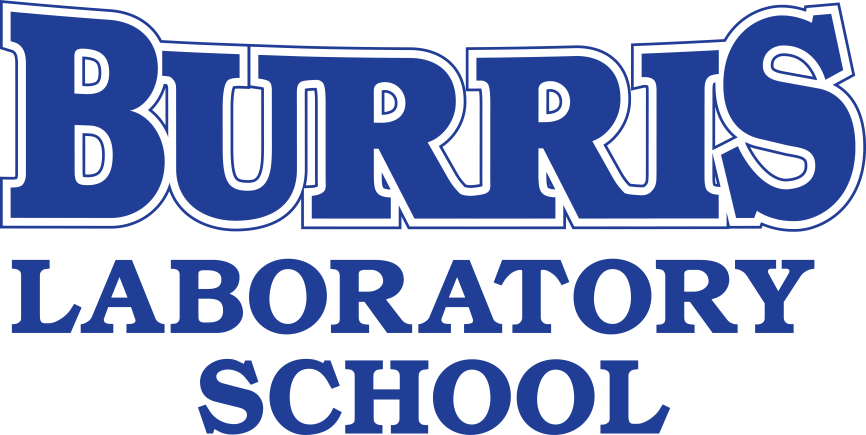 PRIMARY SUPPLY LISTS2020-2021Kindergarten Boys Supply List	2Kindergarten Girls Supply List	21st Grades Supply List	32nd Grades Supply Lists	33rd Grades Supply Lists	44th Grades Supply Lists	55th Grade Boys Supply Lists	65th Grade Girls Supply Lists	7Kindergarten Boys Supply List1 24 Ct twistable mini crayons1 Package of 4 color chisel dry erase markers1 Package of large pink erasers1 Red plastic & pocket folder2 0.21 oz. 1 pack of purple washable glue sticks1 0.21 oz. 6 pack of purple washable glue sticks1 Pair of Blue kids headphones2 12 Pack of sharpened No 2 pencils1 iPad Stylus Touch Screen pen1 Plastic 5.6 in x 8.4 in x 2.5 School Box1 Pair of Blunt 5 inch kids Scissors2 Boxes of 75 Ct tissues3 Containers of 35 Ct disinfectant wipes*Students will also need to bring one pool noodle or Hula Hoop for PE.**This list includes wipes for Art and a folder for ChoirKindergarten Girls Supply List1 24 Ct twistable mini crayons1 Package of 4 color chisel dry erase markers1 Package of large pink erasers1 Red plastic & pocket folder2 0.21 oz. 1 pack of purple washable glue sticks1 0.21 oz. 6 pack of purple washable glue sticks2 8 oz. Dispensable pumps of Hand Sanitizer1 Pair of Blue kids headphones2 12 Pack of sharpened No 2 pencils1 iPad Stylus Touch Screen pen1 Plastic 5.6 in x 8.4 in x 2.5 School Box1 Pair of Blunt 5 inch kids Scissors4 Boxes of 75 Ct Tissues*Students will also need to bring one pool noodle or Hula Hoop for PE.**This list includes tissues for Art and a folder for Choir.1st Grade Supply Lists2 12 Ct Packs of Colored pencils3 100 Ct Wide Ruled Black Composition Books2 24 Ct of Crayons2 Package of large Pink erasers1 Black plastic & pocket folder1 0.21 oz. 6 pack of purple washable glue sticks1 8 oz. Dispensable pumps of Hand Sanitizer1 Pair of Blue headphones1 8 Ct thick classic markers1 Ream of 200 Ct White copy paper3 12 Pack of sharpened No 2 pencils1 Clear 9 x 10.5 – ring pencil pouch1 iPad Stylus Touch Screen pen1 Pair of Pointed 5 inch kids Scissors4 Boxes of 144 Ct tissues1 Package of 32 Ct Unscented baby wipes1 Container of 35 Ct Disinfectant wipes1 50 Ct Box of sandwich zipper bags*Students need to bring 1 pack of 9” balloons for PE.**This list includes colored pencils for Art and 1 Folder for Choir.2nd Grade Supply Lists2 100 Ct Wide Ruled Black Composition Books1 24 Ct twistable mini crayons1 Blank 9 x 12 dry erase board1 Package of 4 color chisel dry erase markers2 Packs of black chisel dry erase markers1 Black plastic & pocket folder1 Blue plastic & pocket folder1 Green plastic & pocket folder1 Orange plastic & pocket folder1 Red plastic & pocket folder1 Yellow plastic & pocket folder2 0.21 oz. 1 pack of purple washable glue sticks2 0.21 oz. 6 pack of purple washable glue sticks1 Pair of Blue Kids headphones2 12 Pack of sharpened No 2 pencils1 Clear 9 x 10.5 – ring pencil pouch1 1 Ct Blue flair pen1 1 Ct red flair pen1 iPad Stylus Touch Screen pen1 12 inch & Metric wooden ruler1 Plastic 5.6 in x 8.4 in x 2.5 School Box1 Pair of Pointed 5 inch kids Scissors1 4-50 Pack of 3 x 3 sticky notes1 Box of 75 Ct Tissues1 50 Ct Box of sandwich zipper bags*List includes 8 glue sticks for Art, 1 folder for Choir, and 2 Dry Erase Markers for PE.3rd Grade Supply Lists1 1 inch blue durable view binder1 9 x 12 Flat Clip brown hardboard letter clipboard2 100 Ct Wide Ruled Black Composition Books1 Box of 24 Ct crayons2 Packs of black chisel dry erase markers1 Black 3 Hole plastic & pocket folder1 Blue 3 Hole plastic & pocket folder1 Green 3 Hole plastic & pocket folder1 Orange 3 Hole plastic & pocket folder1 Red 3 Hole plastic & pocket folder1 Yellow 3 Hole plastic & pocket folder1 Black plastic & pocket folder4 0.21 oz. 1 pack of purple washable glue sticks1 8 oz. Dispensable pumps of Hand Sanitizer1 Pair of Blue Kids headphones2 10 Ct thick classic markers1 8 Ct thick classic washable markers1 Ream of 100 Ct wide filler paper4 12 Pack of sharpened No 2 pencils1 iPad Stylus Touch Screen pen1 12in/30cm transparent plastic ruler1 Plastic 5.6 in x 8.4 in x 2.5 School Box1 Pair of Pointed 5 inch kids Scissors2 Boxes of 144 Ct Tissues1 Container of 35 Ct Disinfectant wipes1 Container of 75 Ct Disinfectant wipes*List includes 10 markers for Art, 1 folder for Choir, and 1 container of wipes for PE.4th Grade Supply Lists1 1 inch blue durable view binder1 12 Ct box of colored pencils2 Packs of black chisel dry erase markers2 12 Pack of Eraser caps1 Blue 3 Hole plastic & pocket folder1 Green 3 Hole plastic & pocket folder1 Orange 3 Hole plastic & pocket folder1 Red 3 Hole plastic & pocket folder4 0.21 oz. 1 pack of purple washable glue sticks1 Pair of Blue Kids headphones2 1 Packs of yellow chisel highlighters1 Pack of 3 x 5 100 Ct white ruled index cards2 Reams of 100 Ct wide filler paper1 Pack of 40 Ct large uncoated paper plates1 Pack of 24 Ct small 7 inch paper plates4 12 Pack of sharpened No 2 pencils1 Clear 9 x 10.5 – ring pencil pouch1 iPad Stylus Touch Screen pen1 Plastic 5.6 in x 8.4 in x 2.5 School Box1 Pair of Pointed 5 inch kids Scissors6 Boxes of 75 Ct Tissues1 Container of 35 Ct Disinfectant wipes*This list includes paper plates for Art, a folder for Choir, and 1 box of tissues for PE.5th Grade Boys Supply Lists1 12 Ct Pack of colored pencils1 12 Pack of round 4 inch x 5/16 inch of craft hot glue gun sticks1 24 Ct pack of Crayons2 Packs of black chisel dry erase markers2 Package of large Pink erasers1 Black plastic & pocket folder1 Blue plastic & pocket folder1 Green plastic & pocket folder1 Purple plastic & pocket folder1 Red plastic & pocket folder1 Yellow plastic & pocket folder1 8 oz. bottle of washable school glue1 0.21 oz. 6 pack of purple washable glue sticks1 Pair of Blue Kids headphones2 Blue 70 Ct 1 subject wide spiral notebook1 Green 70 Ct 1 subject wide spiral notebook2 Purple 70 Ct 1 subject wide spiral notebook2 Red 70 Ct 1 subject wide spiral notebook1 Yellow 70 Ct 1 subject wide spiral notebook1 Ream of 100 Ct wide filler paper4 12 Pack of sharpened No 2 pencils1 iPad Stylus Touch Screen pen1 Dated Elementary student planner1 Plastic 5.6 in x 8.4 in x 2.5 School Box1 Pair of Pointed 8 inch adult graduate Scissors1 Roll of 1 inch x 60 yards blue painters tape1 Box of 75 Ct tissues*This list includes 24 pencils and 2 erasers for Art, 1 folder for Choir, and 1 roll of painters tape for PE5th Grade Girls Supply Lists1 12 Ct Pack of colored pencils1 12 Pack of round 4 inch x 5/16 inch of craft hot glue gun sticks1 24 Ct pack of Crayons2 Packs of black chisel dry erase markers2 Package of large Pink erasers1 Black plastic & pocket folder1 Blue plastic & pocket folder1 Green plastic & pocket folder1 Purple plastic & pocket folder1 Red plastic & pocket folder1 Yellow plastic & pocket folder1 8 oz. bottle of washable school glue1 0.21 oz. 6 pack of purple washable glue sticks1 Pair of Blue Kids headphones2 Blue 70 Ct 1 subject wide spiral notebook1 Green 70 Ct 1 subject wide spiral notebook2 Purple 70 Ct 1 subject wide spiral notebook2 Red 70 Ct 1 subject wide spiral notebook1 Yellow 70 Ct 1 subject wide spiral notebook1 Ream of 100 Ct wide filler paper4 12 Pack of sharpened No 2 pencils1 iPad Stylus Touch Screen pen1 Dated Elementary student planner1 Plastic 5.6 in x 8.4 in x 2.5 School Box1 Pair of Pointed 8 inch adult graduate Scissors1 Roll of 1 inch x 60 yards blue painters tape1 Container of 35 Ct Disinfectant wipes*This list includes 24 pencils and 2 erasers for Art, 1 folder for Choir, and 1 roll of painters tape for PE